NOTA PRENSASE CELEBRAN EN SANTANDER DEL 7 AL 9 DE MAYO30 Jornadas Nacionales de Enfermería en Traumatología y Cirugía OrtopédicaTeresa Perales,  recientemente galardonada con la Gran Cruz del Mérito Deportivo pronunciará la conferencia inaugural•  La cita científica reunirá a más de 400 enfermeros de COT a nivel nacional•  Los interesados en participar deberán enviar los resúmenes de sus comunicaciones antes del 11 del abril•  La asociación de enfermería en traumatología JENCOT y el Hospital de Laredo de Cantabria, organizarán este encuentro científico bajo el lema “Una ola de cuidados”Santander, 7 de abril de 2014Más de 400 enfermeras de traumatología y cirugía ortopédica se reunirán en Santander del 7 al 9 de mayo para asistir a las 30 Jornadas Nacionales de Enfermería en Traumatología y Cirugía Ortopédica, organizadas por la asociación de enfermería en traumatología JENCOT y por el Hospital de Laredo de Cantabria.Durante las jornadas científicas se examinarán diversos temas como los derechos y deberes del paciente, su seguridad clínica, el consentimiento informado y la bioética; el uso de las nuevas tecnologías nuevas tecnologías: la cirugía mínimamente invasiva, el diseño y elaboración de bioimplantes, COT  de alta resolución, Fast Track y terapias alternativas; la formación enfermera y las técnicas de enfermería, tanto quirúrgicas como asistenciales orientadas hacia la ortopedia y traumatología infantil, entre otros.Bajo el lema “Una ola de cuidados”,  se vertebrará el programa científico en el que participarán destacados ponentes y moderadores de prestigio nacional. Antonia Gómez Vidal, enfermera de Quirófano en el Hospital Clínico Universitario de Santiago; Claude Rieker,  especialista suizo de biomateriales (Zimmer); Javier Tejero Ordóñez, Director de la Fundación Theodora, Gema Valverde San Juan, Supervisora Quirófano Hospital Universitario Marqués de Valdecilla o Ignacio del Moral Vicente-Mazariegos, gerente del Hospital Virtual de Valdecilla, entre otros.La nadadora paralímpica Teresa Perales inaugurará las sesiones científicas el 7 de mayo. Nacida en Zaragoza en 1975 y diplomada en Fisioterapia, es la deportista española con mayor número de medallas en Juegos Paralímpicos, con un total de 22. Recientemente ha recibido de manos del Rey la Gran Cruz del Mérito Deportivo, convirtiéndose en la primera mujer con este galardón, que solo lo tienen 17 deportistas.  Las sesiones científicas concluirán con la ponencia “La Investigación Biomédica que revolucionará la medicina del siglo XXI”, pronunciada por el Dr. en biología, José Luis Fernández Luna de la Unidad de Genética y Molecular del Hospital Universitario Marqués de Valdecilla.Al frente de la organización, junto con el resto de miembros del Comité Organizador, de este encuentro científico están Pablo Gutiérrez de Rozas Astigarraga y Charo Menéndez Ba, enfermeros del Hospital Comarcal de Laredo de Cantabria “estamos preparando un programa científico que deseamos sea del interés de todos los participantes, en el que podamos hacernos eco de las inquietudes y retos, que la complejidad de nuestras organizaciones plantea en la gestión de una práctica clínica segura  y de alta calidad”.Este encuentro científico incluirá la defensa de Comunicaciones en formato Oral y Póster y optar a los premios científicos de Mejor Comunicación Oral y Mejor Póster Defendido. Los interesados en participar deberán enviar los resúmenes de sus comunicaciones antes del 11 del abril. Los inscritos en las jornadas, además podrán participar en el 1er Concurso de Fotografía en COT. Asociación JENCOTLa asociación JENCOT (Jornadas de Enfermería en Cirugía Ortopédica y Traumatología) es una sociedad científica sin ánimo de lucro, que integra a profesiones relacionados con la enfermería en traumatología y cirugía ortopédica. Su principal misión es la de promover la investigación, el conocimiento y el desarrollo de la enfermería en su especialidad de Traumatología y Cirugía Ortopédica.Entre los fines que promueve la asociación está la organización anual de las Jornadas de Enfermería en Cirugía Ortopédica y Traumatología, para el fomento del estudio, la investigación, la docencia y la formación continuada y práctica de la Enfermería, en su especialidad de Cirugía Ortopédica y Traumatología. Además, la JENCOT participa y colabora con las administraciones públicas u otras entidades, en la emisión de opiniones o elaboración de Informes y/o Consultas sobre temas de interés para la enfermería.Para más información:Teresa Mateos UcedoDepartamento de ComunicaciónMóvil: 671 13 86 38  - Tel.: 902 190 848 - fax: 902 190 850comunicacion@30enfermeriatraumatologia.comwww.30enfermeriatraumatologia.com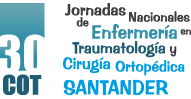 